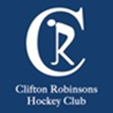 TALENT CENTRE – SETTING AND DEVELOPING STANDARDS AND VALUESThe promotion of FUN, POSITIVE ATTITUDES, STRIVING TO IMPROVE and GOOD SPORTSMANSHIP should be the main dynamic of Talent Centre Hockey. The EH Young People’s Code of Behaviour applies to all young people to encourage the safety and enjoyment of EVERYONE involved in the sport. There are expected minimum standards of behaviour and conduct from Talent Centre Players which we want you to exceed! These are:Respect for the game: This is more than playing within the rules of Hockey. It is about friendship, enjoyment and always participating with the right spirit of competitiveness and fair play. Be on time for training and competitions. Give maximum effort and strive for the best possible performance. Focus on improving the processes that deliver outcomes.Always thank your opponents or training buddies, coaches, umpires and officials after every game or training session. Accept and learn from success and failure, victory and defeat, with dignity and set a positive example to others. Show respect for others: umpires, officials, coaches, opponents, parents and spectators should be valued. Respect the decisions of coaches, umpires and officials. Help each other to do your best.Protect others involved in the game from verbal or physical abuse and other forms of threatening or intimidating behaviour such as bullying.        Self-respect: Young people should take responsibility for their actions on and off the pitch. Do not smoke, drink or take drugs of any kind (other than prescription). Maintain a healthy diet. Keep yourself fit to play.Never use inappropriate language or gestures. Wear suitable clothing for the activity in which you are taking part. Respect the facilities where you play and the equipment that you use. Tell someone you trust if the behaviour of others makes you feel uncomfortable in any way.Abide by the EH Equality Policy. Abide by the EH Anti-doping Rules. 